§5164.  First meeting of new corporation; name; possession and use of mortgaged propertyThe new corporation may call its first meeting in the manner provided for calling the first meeting of the original corporation, and may use for that purpose the old name, or by a notice, signed by one or more of the bondholders, setting forth the time, place and purpose of the meeting, a copy of which is to be published in a newspaper in the county, if any, otherwise in the state paper, 7 days before the meeting. At that meeting, it may adopt a new name by which it shall be known. It may take and hold the possession and have the use of the mortgaged property, although an action for equitable relief to redeem is pending, and it may become a party defendant to the action. This section applies to all corporations mentioned in section 5185.  [PL 1987, c. 141, Pt. A, §4 (NEW).]SECTION HISTORYPL 1987, c. 141, §A4 (NEW). The State of Maine claims a copyright in its codified statutes. If you intend to republish this material, we require that you include the following disclaimer in your publication:All copyrights and other rights to statutory text are reserved by the State of Maine. The text included in this publication reflects changes made through the First Regular and First Special Session of the 131st Maine Legislature and is current through November 1. 2023
                    . The text is subject to change without notice. It is a version that has not been officially certified by the Secretary of State. Refer to the Maine Revised Statutes Annotated and supplements for certified text.
                The Office of the Revisor of Statutes also requests that you send us one copy of any statutory publication you may produce. Our goal is not to restrict publishing activity, but to keep track of who is publishing what, to identify any needless duplication and to preserve the State's copyright rights.PLEASE NOTE: The Revisor's Office cannot perform research for or provide legal advice or interpretation of Maine law to the public. If you need legal assistance, please contact a qualified attorney.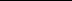 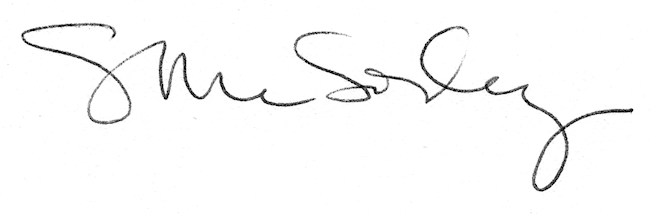 